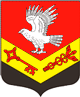 Муниципальное образование«ЗАНЕВСКОЕ ГОРОДСКОЕ ПОСЕЛЕНИЕ»Всеволожского муниципального района Ленинградской областиАДМИНИСТРАЦИЯПОСТАНОВЛЕНИЕ21.03.2018 г. 										№ 145 д. ЗаневкаО признании публичных слушаний несостоявшимися 	На основании обращения ООО «ЛенЭстейт» (исх.№18 от 12.03.2018, вх.№ 267/02 – 06 от 13.03.2018 г.), в соответствии с ч.2 ст.23 Земельного кодекса Российской Федерации от 25.10.2001 г. №136-ФЗ, ст.28 Федерального закона от 06.10.2003 года №131-ФЗ «Об общих принципах организации местного самоуправления в Российской Федерации», Уставом МО «Заневское городское поселение» Всеволожского муниципального района Ленинградской области, Положением о порядке организации и проведения публичных слушаний в МО «Заневское сельское поселение», утвержденным решением совета депутатов МО «Заневское сельское поселение» от 13.05.2015 г. № 19, администрация муниципального образования «Заневское городское поселение» Всеволожского муниципального района Ленинградской областиПОСТАНОВЛЯЕТ:		1. В связи с несвоевременным оповещением населения о проведении  публичных слушаний по установлению постоянного публичного сервитута для прохода или проезда через земельные участки с кадастровыми номерами: 47:07:1044001:5486, 47:07:1044001:25521 и 47:07:1044001:5474, признать публичные слушания несостоявшимися.2. Опубликовать настоящее постановление в официальных средствах массовой информации.3. Данное постановление вступает в силу с момента его официального опубликования.4. Контроль за исполнением настоящего постановления возложить на начальника сектора архитектуры, градостроительства и землеустройства администрации Родькину О.В.Глава администрации                                                                         А.В. Гердий